OFÍCIO DE ENCAMINHAMENTOEditor chefe Revista de APSEndereço postal: 
NATES/UFJF / Revista de APS - Atenção Primária à Saúde
Campus da UFJF - Bairro Martelos - Cep: 36.036-900
Juiz de Fora - M.G.Autores:Vanessa Rodrigues Pucci; Talita Cassola Portela; Teresinha Heck Weiller; Adriane Cervi Blümke. Endereço para correspondência: Autor Principal: Vanessa Rodrigues PucciAvenida Rodolfo Behr, 1550/103. Bairro: Camobi, Cep: 97105-440, Santa Maria RS.Fone: (55) 9664-4626                 E-mail: vanessarpucci@hotmail.com Os autores submetem o manuscrito intitulado - O autocuidado em indivíduos com Diabetes Mellitus na Atenção Primária à Saúde: compreensão sobre o papel da alimentação para possível publicação na Revista de APS. Ressalta-se que o mesmo está sendo submetido exclusivamente à Revista de APS, e não há conflitos de interesse para os autores. A seguir, destaca-se a contribuição de cada autor: Vanessa Rodrigues Pucci – contribuiu substancialmente na concepção, no planejamento, na análise e na interpretação dos dados; contribuiu significativamente na elaboração do rascunho e na revisão crítica do conteúdo; e participou da versão final do manuscrito. Adriane Cervi Blümke- contribuiu substancialmente na concepção, no planejamento, na análise e na interpretação dos dados; contribuiu significativamente na elaboração do rascunho e na revisão crítica do conteúdo; e participou da versão final do manuscrito. Talita Cassola Portela – contribuiu substancialmente na concepção, no planejamento, na análise e na interpretação dos dados; contribuiu significativamente na elaboração do rascunho e na revisão crítica do conteúdo; e participou da versão final do manuscrito.Teresinha Heck Weiller - contribuiu substancialmente na concepção, no planejamento, na análise e na interpretação dos dados; contribuiu significativamente na elaboração do rascunho e na revisão crítica do conteúdo; e participou da versão final do manuscrito.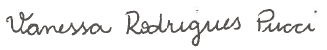 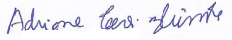           Vanessa Rodrigues Pucci                                                    Adriane Cervi Blümk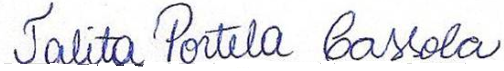 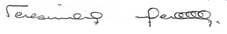                   Talita Cassola Portela	      Teresinha Heck Weiller